		                Kontaktblad                     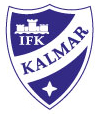 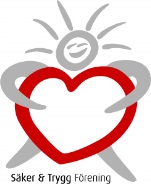 Barnets Namn:  …………………………………………………………………………………..Barnets personnummer:  …………………………………………………………………….Barnets adress:  …………………………………………………………………………………..Målsmans namn:  ………………………………………………………………………………..Telefonnummer hem:  ………………………. Mobil:  …………………………………..E-postadress:  ……………………………………………………………………………………..Ert barn kan komma att vara med på foton som ibland publiceras i tidningar och hemsidor. Det kan t.ex. vara lagfoton eller foto tagna på cuper. Vid lagfoton kan även barnens namn förekomma.Föreningen värnar om den personliga integriteten precis som PuL (personuppgiftslagen) föreskriver. Båda föräldrars skriftliga godkännande behövs om inte enskilda vårdnad gäller.Godkänner ovanstående genom underskrift.…………………………………			………………………………………Underskrift			Underskrift……………………………….			……………………………………..Namnförtydligande			NamnförtydligandeDatum:  ………………………………………….